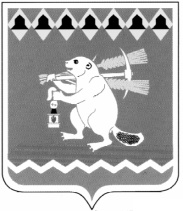  КОМИТЕТ  ПО  УПРАВЛЕНИЮ  МУНИЦИПАЛЬНЫМ  ИМУЩЕСТВОМ АРТЕМОВСКОГО  ГОРОДСКОГО  ОКРУГАР А С П О Р Я Ж Е Н И Еот 01.03.2019                                                                                                                               № 120О внесении изменений в План проведения плановых проверокюридических лиц и индивидуальных предпринимателей на 2019 годВ соответствии с подпунктом «б» пункта 7 Правил подготовки органами государственного контроля (надзора) и органами муниципального контроля ежегодных планов проведения плановых проверок юридических лиц и индивидуальных предпринимателей, утвержденных постановлением Правительства Российской Федерации от 30.06.2010 №489, выписки из Единого государственного реестра прав на недвижимое имущество и сделок с ним, кадастровой  выписки о земельном участке,1. Внести изменения в План проведения плановых проверок юридических лиц и индивидуальных предпринимателей на 2019 год, утвержденный распоряжением председателя Комитета по управлению муниципальным имуществом Артемовского городского округа от 23.10.2018 № 328 следующие изменение:1.1. в графе 3 проверки с регистрационным номером 6619013784441 слова «Артемовский район, поселок Буланаш, ул. Максима Горького, дом 3» заменить словами «Артемовский район, поселок Буланаш, ул. Максима Горького, дом 3А»;1.2. в графе 4 проверки с регистрационным номером 6619013784441 цифры «66:02:2401014:217» заменить словами «Артемовский район, поселок Буланаш,                 ул. Максима Горького, дом 3А».2. Ведущему специалисту Комитета по управлению муниципальным имуществом Артемовского городского округа Упоровой Е.Ю.: 2.1. Направить настоящее распоряжение в Артемовскую городскую прокуратуру на бумажном и электронном носителях;2.2. Разместить настоящее распоряжение на официальных сайтах Артемовского городского округа и Комитета по управлению муниципальным имуществом Артемовского городского округа в информационно-телекоммуникационной сети «Интернет». 3. Контроль за исполнением распоряжения оставляю за собой.Председатель                                     	                                                             В.А. ЮсуповаКопия верна:Старший инспектор Комитетапо управлению муниципальным имуществом Артемовского городского округаЕ.Н. Дзвоник _________________